Career ObjectiveTo Work In An Energetic, Challenging Environment So As To Accomplish My Incessant Desire To Seek More Knowledge For A Career Expertise. I See Myself As A Learning Group Member Who Understands The Importance Of Hard Work To Strive Towards A Company’s Growth.teaching Experience  New Alpha Academy, Colaba, Position    : Main Teacher Pre Primary        Duration  : April 2010 To January 2012     2.  Dunnes Institute, Colaba. Position    : Shadow Teacher (Special Child)       Duration  : April 2010 to January 2012     3.  Thane Position    : English Subject Teacher (Secondary)Duration  :  June 2015 till April 2016Other Work Experience  1.Convergys Pvt Ltd, Mumbai Position    : Technical Process Associate (Web Chat)              Duration  :  August 2013 to August 2014Summary of QualificationB.ED Appeared from Pillai College Of Education & Research, Mumbai University 2015 B.Com from Mumbai University April 2013 Year Passing on  Second Class.HSC from CBSE University March 2009  Passing  on First class.SSC from CBSE University  March 2007  Passing on  Second Class.Assets Dynamic In NatureKnowledge of Phonetics (Phonics) (Sounds, Special Sounds, Blends, vowels, Consonant etc) Competent technology skills relevant to the teaching areasExcellent manner in dealing with staff, students, parents and general publicAbility to build trusting relationships with students, parents, peers and other staffAttention to deliver engaging lessons that stimulate and educate students   Ability to work as part of a team and independentlyGood command of English Language .Computer Qualification  MS-CIT (Basic) Microsoft Word,  Power Point. Microsoft Excel OfficePersonal informationDate of Birth:  17th March. 1990Marital Status:  SingleLanguages known: English, Hindi and Marathi Hobbies: Teaching, Playing Badminton & Carrom Job Seeker First Name / CV No: 1799526Click to send CV No & get contact details of candidate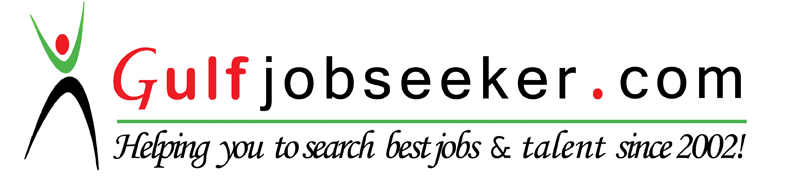 